COMMUNIQUÉ DE PRESSE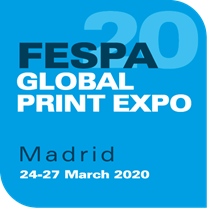 12 février 2020FESPA GLOBAL PRINT EXPO 2020 DONNERA VIE AUX COULEURS AVEC LES DERNIÈRES SOLUTIONS DE SÉRIGRAPHIE ET D’IMPRESSION NUMÉRIQUE Au printemps prochain, la communauté internationale des spécialistes de l’impression assistera à Madrid au salon FESPA Global Print Expo 2020 (IFEMA – Feria de Madrid, du 24 au 27 mars 2020), le plus grand salon européen consacré à la sérigraphie et à l’impression numérique grand format, à l’impression textile et à la signalétique. Les prestataires de services d’impression et les signaléticiens pourront y découvrir les dernières innovations en matière de presses de sérigraphie et d’impression numérique, de consommables, de flux de production et de gestion des couleurs. Parmi les sponsors de premier plan de l’événement figurent HanGlory qui participe au salon pour la première fois et qui est le spécialiste des imprimantes numériques hybrides UV et à plat établi à Shenzhen, ainsi que HP, Mimaki et Brother.Neil Felton, PDG de la FESPA, déclare : « Depuis des décennies, les salons de la FESPA sont les principaux rendez-vous permettant de découvrir les dernières nouveautés et les meilleures offres des fabricants au service des secteurs de l’impression spécialisée. Leurs stands ont la réputation de combiner de manière attrayante la couleur et le design de pointe. En effet, les exposants rivalisent pour attirer l’attention des visiteurs et le salon FESPA Global Print Expo 2020 ne fera pas exception ». Impression textilePrint Make Wear, l’activité de mode éphémère de la FESPA, a été l’un des événements les plus prisés de l’édition 2019 de Munich. Elle sera de retour à Madrid en 2020 et servira de lien physique avec le salon Sportswear Pro qui se tiendra sous le même toit. Mimaki, Kornit, Drytac, Antalis, Roland et Berger Textiles font partie de la vingtaine d’exposants qui collaboreront pour créer, de bout en bout et en direct, un processus de production de vêtements de sport et de loisirs.Parmi les nombreuses solutions d’impression textile qui seront présentées à l’occasion du salon FESPA Global Print Expo 2020, citons l’imprimante HP STITCH S1000 de 3,2 m récemment lancée et l’imprimante HP STITCH S500 de 1,6 m de HP (Hall 5, stand C10), qui permet la production de sublimation, notamment pour les secteurs de la signalétique textile, des vêtements de sport, de la mode et des tissus d’ameublement. Une correspondance rapide et précise des couleurs permet à ces solutions d’offrir en permanence des impressions de qualité sur papier et sur tissu en bénéficiant d’un fonctionnement simplifié et de niveaux de productivité élevés. Les visiteurs pourront également découvrir la nouvelle imprimante textile numérique hybride de Bihong Printing Equipment (Hall 3, stand A10) qui complète la série d’imprimantes pour impression directe sur vêtements TexJet® – la TexJet® shortee2 – des spécialistes de Polyprint SA (Hall 3, stand C40), ainsi que les nouveaux cotons organiques, le polyester recyclé et les tissus écologiques de Premier Digital Textiles (Hall 3, stand A121). Berger Textiles (Hall 7, stand B30) présentera également une nouvelle gamme de produits textiles durables, tous fabriqués en Allemagne.Impression numériqueLes visiteurs du stand Mutoh (Hall 7, stand B95) seront inspirés par les nombreuses possibilités d’application dans les domaines de la signalétique et de l’affichage, du transfert numérique, de l’impression directe sur textile et des applications spécialisées/industrielles. Mutoh présentera ses modèles XpertJet 1641SR et XpertJet 1682SR, deux nouvelles solutions roll-to-roll de 1,6 m de large avec technologie d’impression piézo « goutte à la demande » (DOD), offrant une qualité et une productivité élevées pour la signalétique et l’affichage. Ces imprimantes sont dotées d’une option à encres doubles comprenant un nouvel assortiment d’encres de 7 couleurs, ainsi que de multiples améliorations. Mutoh présentera également ses imprimantes de deuxième génération à impression directe sur objets, les modèles XpertJet 461UF et XpertJet 661UF, ainsi que sa nouvelle gamme de traceurs de découpe ValueCut II pour la signalétique, marquant ainsi son engagement au service des segments de la découpe et de l’impression-découpe.HP (Hall 5, stand C10) présentera la nouvelle HP Latex Série R Edition 2020. La gamme d’imprimantes HP Latex Série R permet d’appliquer des couleurs étonnantes sur tout support rigide ou souple, offrant ainsi la polyvalence nécessaire pour de nouvelles applications. En outre, HP présentera l’imprimante HP Latex 1500, l’imprimante HP Latex 570 et le modèle HP DesignJet Z9 PostScript® de 1,1 m à double bobine avec massicot vertical. Canon (Hall 7, stand A60) présentera une gamme complète de solutions de bout en bout au salon FESPA Global Print Expo 2020, notamment la série d’imprimantes à plat Arizona et la série roll-to-roll Colorado. Il s’agit notamment des séries Canon Arizona 1300 avec option de support de bobine, Canon Colorado 1640 en ligne avec la technologie de découpe de Fotoba et Canon Colorado 1650. Canon présentera également sa solution logicielle Xpert qui simplifie et automatise les travaux d’impression complexes et sa solution d’impression texturée Touchstone, ainsi que les logiciels et solutions de finition de ses partenaires. Les visiteurs d’Agfa (Hall 5, stand D10) pourront voir fonctionner le modèle Jeti Tauro H3300 LED, l’imprimante primée qui permet de réaliser des impressions lisses et détaillées à séchage UV jusqu’à 3,3 m de large et jusqu’à 453 m²/h. Elle associe une qualité d’impression en six couleurs vives (plus le blanc ou l’apprêt) et une productivité extrême, une faible consommation d’encre et une automatisation de pointe. Le modèle hybride Anapurna H3200i LED sera également opérationnel sur le stand. Il s’agit d’un système hybride de milieu de gamme à jet d’encre six couleurs + blanc et à séchage LED, conçu pour divers supports rigides et souples jusqu’à 3,2 m pour des applications intérieures et extérieures. Les visiteurs peuvent s’attendre à ce qu’Epson (Hall 3, stand B20) annonce de nouveaux produits à l’occasion du salon FESPA Global Print Expo. Elles seront dévoilées le premier jour et comprendront de nouveaux produits pour la signalétique et l’affichage commerciaux, la sublimation des teintures, l’impression textile numérique pour le papier peint, le vinyle, le PVC, ainsi que de nouvelles solutions d’impression pour les produits d’impression directe sur vêtements. SérigraphieLes sérigraphes peuvent s’attendre à découvrir toute une série de nouveautés dans les halls du salon FESPA Global Print Expo 2020, notamment les matériaux de transfert thermique de SEF (Hall 3, Stand A35) et le sécheur à tapis roulant EconoRed III de Vastex International (Hall 1, stand C30). CHT (Hall 1, stand D40), producteur de chimie de spécialité, présentera toute une gamme de nouveaux produits de sérigraphie, notamment une nouvelle génération de pâtes à base de silicone et d’eau, ainsi que des solutions à base de pigments. Les visiteurs intéressés par l’approche hybride pourront rendre visite à Digital Screen Printing Technologies (Hall 1, stand B40) qui se spécialise dans la production de technologies de transfert hybride, notamment les liners de protection, les encres, les adhésifs et les encres et additifs antimigration. En outre, EXILE Technologies (Hall 1, stand C10) présentera le nouveau système CTS (Computer to Screen) SPYDER III qui intègre la toute dernière technologie de tête d’impression à changement de phase. Elle offre un fonctionnement plus rapide et une résolution deux fois supérieure à celle du modèle précédent, offrant des détails plus précis, des demi-teintes plus fines et des dégradés plus fluides. Elle permet également d’imprimer des polices de caractères plus petites et des images vectorielles et bitmap plus détaillées, ce qui en fait la solution idéale pour les applications industrielles de sérigraphie.EncresParmi les exposants qui présenteront de nouvelles avancées technologiques en matière d’encres au salon FESPA Global Print Expo 2020 figurent Zhuhai Print-Rite New Materials Corporation Limited (Hall 3, Stand A40), avec sa nouvelle encre de sublimation à haute pénétration pour la mousseline, et DAF KİMYA İÇ VE DIŞ TİC. A.Ş. (Hall 1, stand A12) présentera sa gamme unique de produits hybrides à base d’eau et de plastisol qui comprend des encres pour la sérigraphie textile, des encres textiles à sublimation, ainsi que des pigments écologiques et des encres plastisol sans PVC et sans phtalates. Sun Chemical (Hall 7, stand D10) présentera sa vaste gamme d’encres et on s’attend à des innovations de premier ordre dans le domaine du grand format, des textiles, de la sérigraphie et des applications industrielles.Supports et consommablesAhlstrom-Munksjö (Hall 7, stand B40) exposera sa gamme de solutions durables et innovantes à base de fibres, notamment de nouveaux revêtements muraux pour l’impression à l’aide de solvants écologiques. Deux nouveaux produits de décoration murale non tissés, spécialement conçus pour garantir une excellente imprimabilité avec des encres à base de solvants écologiques, seront présentés à Madrid. Antalis (Hall 5, stand C35) lancera la nouvelle gamme de films d’intérieur Coala, conçus pour recréer de manière réaliste l’aspect des matériaux naturels en vue d’une application sur les murs, les portes, les plafonds, les meubles, les ascenseurs, les cloisons, etc. Disponibles au mètre, leur application est aisée et parfaite sur n’importe quel contour ou forme de meuble.Flux de production et gestion des couleursL’automatisation devenant de plus en plus importante pour accroître l’efficacité et protéger les marges, les visiteurs du salon FESPA Global Print Expo 2020 peuvent s’attendre à découvrir de nombreuses avancées nouvelles dans le domaine des logiciels. Esko Graphics (Hall 7, stand A10) présentera une gamme de solutions, notamment ArtiosCAD Preflight, Automation Engine, Share & Approve et Kongsberg X Edge. CADlink Technology Corporation (Hall 3, stand B31) présentera sa nouvelle technologie RIP, notamment son nouveau logiciel RIP Digital Factory (logiciel RIP d’impression et de découpe grand format) et son logiciel Digital Factory UV Edition (logiciel RIP spécialisé dans la conception et la production UV). Parmi les nouvelles solutions de gestion de la couleur présentées à la FESPA cette année, citons Sublisplash® Driver, la solution logicielle de gestion des couleurs pour les encres Sublisplash, de la société Print Equipment (Hall 3, stand E20).En plus de présenter les produits de plus de 500 exposants, le salon FESPA Global Print Expo 2020 mettra les visiteurs en contact avec les leaders du secteur par l’intermédiaire d’un programme d’événements complet conçu pour partager des connaissances, notamment le Colour L*A*B*, le Trend Theatre, Printeriors, Print Make Wear, FESPA Awards et FESPA World Wrap Masters. Pour découvrir ces événements, rendez-vous sur https://www.fespaglobalprintexpo.com/features Pour consulter la liste complète des exposants du salon FESPA Global Print Expo, cliquez ici : https://www.fespaglobalprintexpo.com/exhibitors-frb5/exhibitor-listPour obtenir de plus amples informations sur le salon FESPA Global Print Expo 2020 et vous y inscrire, consultez : www.fespaglobalprintexpo.com. Pour bénéficier d’une entrée gratuite, utilisez le code FESM218 qui vous permettra aussi d’accéder aux salons European Sign Expo et Sportswear Pro organisés sous le même toit.FINÀ propos de la FESPA Etablie en 1962, FESPA est une fédération à d’associations d’imprimeurs et de sérigraphes. Elle organise également des expositions et des conférences dédiées aux secteurs de la sérigraphie et de l’impression numérique. FESPA a pour vocation de favoriser l’échange de connaissances dans ces domaines avec ses membres à travers le monde, tout en les aidant à faire prospérer leurs entreprises et à s’informer sur les derniers progrès réalisés au sein de leurs industries qui connaissent une croissance rapide. FESPA Profit for Purpose 
Nos adhérents sont les industriels. Au cours des sept années écoulées, FESPA a investi des millions d’euros dans la communauté mondiale de l’impression pour soutenir la croissance du marché. Pour de plus amples informations, consultez le site www.fespa.comFESPA Print CensusLe recensement sur le secteur de l’impression de la FESPA est un projet de recherche international dont l’objet est la compréhension de la communauté de l’impression grand format, de la sérigraphie et de l’impression numérique. Prochains salons de la FESPA :FESPA Brasil, 18-20 Mars 2020, Expo Center Norte, São Paulo, BrasilFESPA Global Print Expo, 24-27 Mars 2020, IFEMA, Madrid, SpainEuropean Sign Expo, 24-27 Mars 2020, IFEMA, Madrid, SpainSportswear Pro, 24-27 Mars 2020, IFEMA, Madrid, SpainFESPA Global Print Expo, 18-21 Mai 2021, Messe München, Munich, GermanyEuropean Sign Expo, 18-21 Mai 2021, Messe München, Munich, GermanyPublié pour le compte de la FESPA par AD CommunicationsPour de plus amples informations, veuillez contacter:Michael Grass				Mark RamAD Communications  			FESPATel: + 44 (0) 1372 464470        		Tel: +44 (0) 1737 228174Email: mgrass@adcomms.co.uk 		Email: mark.ram@fespa.comWebsite: www.adcomms.co.uk		Website: www.fespa.com 